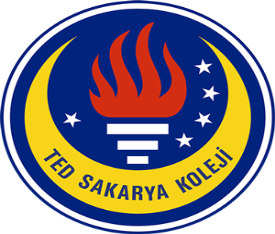 TED SAKARYA KOLEJİ ANASINIFI4 YAŞ  İHTİYAÇ LİSTESİ              Değerli Velimiz, 2020-2021 Eğitim Öğretim Yılı içerisinde öğrencilerimizin kullanacağı malzeme ihtiyaç listemiz aşağıdaki tabloda belirtilmiştir. Malzemelerin temini siz velilerimiz tarafından yapılacaktır. İçinde bulunduğumuz salgın süreci sebebiyle  evinizdeki malzemeleri de göz önüne alarak satın alma işlemini gerçekleştirmenizi ve evinizde muhafaza etmenizi rica ederiz. Öğretmenlerimiz  ders planları doğrultusunda malzemeleri öğrencilerden  okula getirmesini  isteyeceklerdir.                                                                                                                                            Okul Yönetimi4 YAŞ ÖĞRENCİ İHTİYAÇ LİSTESİ 12'li Giotto Mega TRi Kuru Boya 12’li Turbo Maxi Keçeli Kalem (Giotto) 24’lü Giotto Big Rainbow Pastel Boya Let’s  6’lı  Oyun Hamuru (Büyük Boy)1 Adet Ucu Küt Makas 3 adet (20 gr.)  Faber  Castell Yapıştırıcı2 Paket Patafix (Faber) 1 Paket Krapon KağıdıLastikli Kutu Klasör (Düz renk) 2 Paket (10’lu) Renkli Fon KartonuMetalik ya da Simli 2 Adet Fon Kartonu3 adet  Beyaz- 3 Adet Siyah Fon Kartonu1 adet Siyah- 1 Adet Beyaz FotoblokBic Mini Beyaz Yazı Tahtası Bic Tahta Kalemi  5’li (Yazı tahtası için)Giotto Parmak Boyası 500ml. (Farklı renklerde)Giotto Dekor Kalemi 6’lı50’'lik Şeffaf Dosya 1 Paket Simli ya da Simsiz Yapışkanlı EvaBoya Önlüğü1 Paket Dil Çubuğu (abeslang)Farklı Boyutlarda Renkli Ponpon (1 paket) 2 Adet Şeffaf Koli Bantı, 1 adet Para BantıM-L Asetat Kalemi (mavi ya da siyah renkli) 1 Paket Şönil Taş Boyama / Bubu100’lü Renkli A4 Kağıdı2 Paket Islak Mendil (Büyük boy)Wincet Sihirli Kağıt (1 Adet)10 Litre şeffaf, kapaklı Plastik KutuGÖRSEL SANATLARGÖRSEL SANATLARGÖRSEL SANATLARMALZEMEMARKAADETPASTEL BOYA 24 LÜ 3İN1VİNCENT1VISAQUARELLO FIRÇA UÇLU KEÇELİ KALEM 10 LUBİC1EVOLUTION JUMBO KURU BOYA 12 LİBİC1SULUBOYA 24 LÜGIOTTO1MAKAS   ( KORUMALI )1KID STICK  25 GR  VİNCENT3PATAFIKS2SULUBOYA KAĞIDI 250P 50X70ARTLİVA10RESİM DEFTERİ 165 GRTED1KÜÇÜLEN KAĞIT1SİHİRLİ KAĞIT A4VİNCENT1GRAPON KAĞIDI 10 LU110 RENK KARIŞIK FON KARTONUART LİVA1MULTISURFACE AKRİLİK BOYA  120 MLCADENCE3KESİK  UÇLU SENTETİK FIRÇA 3 BOYPONART1MAKROME İPİ1MAKROME ANAHTARLIĞI1STENCIL ŞABLON A4CADENCE1SPREY KUMAŞ BOYA CADENCE1HAM BEZ ÇANTA1TUVAL ARKADAN ZIMBALI  40X501PONPON FIRÇA 5 Lİ1OYNAR GÖZ1YAPIŞKANLI EVA A4 10LU1SİMLİ EVA A4 10 LU YAPIŞKANLI1RENKLİ PONPON SET1DO&DRY  500GR BEYAZCREALL22B RESİM KALEMİFABER2SİLGİ1KALEMTRAŞ1METALİK KARTON 50X70ALEX2